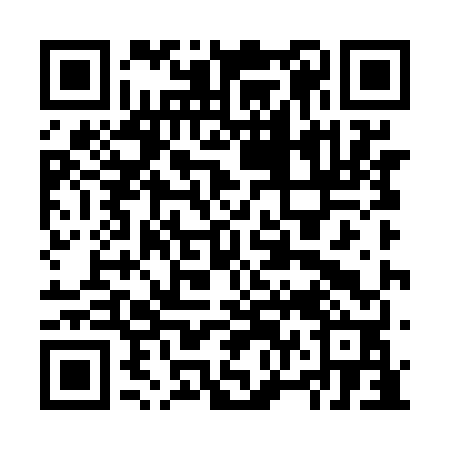 Ramadan times for Green's Harbour, Newfoundland and Labrador, CanadaMon 11 Mar 2024 - Wed 10 Apr 2024High Latitude Method: Angle Based RulePrayer Calculation Method: Islamic Society of North AmericaAsar Calculation Method: HanafiPrayer times provided by https://www.salahtimes.comDateDayFajrSuhurSunriseDhuhrAsrIftarMaghribIsha11Mon6:006:007:241:145:137:047:048:2912Tue5:585:587:221:145:147:067:068:3113Wed5:555:557:201:135:157:077:078:3214Thu5:535:537:181:135:177:097:098:3415Fri5:515:517:161:135:187:107:108:3516Sat5:495:497:141:125:197:127:128:3717Sun5:475:477:121:125:207:137:138:3818Mon5:455:457:101:125:217:157:158:4019Tue5:435:437:081:125:227:167:168:4120Wed5:415:417:061:115:247:177:178:4321Thu5:385:387:041:115:257:197:198:4522Fri5:365:367:021:115:267:207:208:4623Sat5:345:347:001:105:277:227:228:4824Sun5:325:326:581:105:287:237:238:4925Mon5:305:306:561:105:297:257:258:5126Tue5:275:276:541:095:307:267:268:5327Wed5:255:256:521:095:317:277:278:5428Thu5:235:236:501:095:327:297:298:5629Fri5:215:216:481:095:337:307:308:5830Sat5:185:186:461:085:347:327:328:5931Sun5:165:166:441:085:357:337:339:011Mon5:145:146:421:085:367:357:359:032Tue5:115:116:401:075:377:367:369:043Wed5:095:096:381:075:387:377:379:064Thu5:075:076:361:075:397:397:399:085Fri5:055:056:341:075:407:407:409:106Sat5:025:026:321:065:417:427:429:117Sun5:005:006:301:065:427:437:439:138Mon4:584:586:281:065:437:457:459:159Tue4:554:556:261:055:447:467:469:1710Wed4:534:536:241:055:457:477:479:18